- Съобщение с ново форматиране -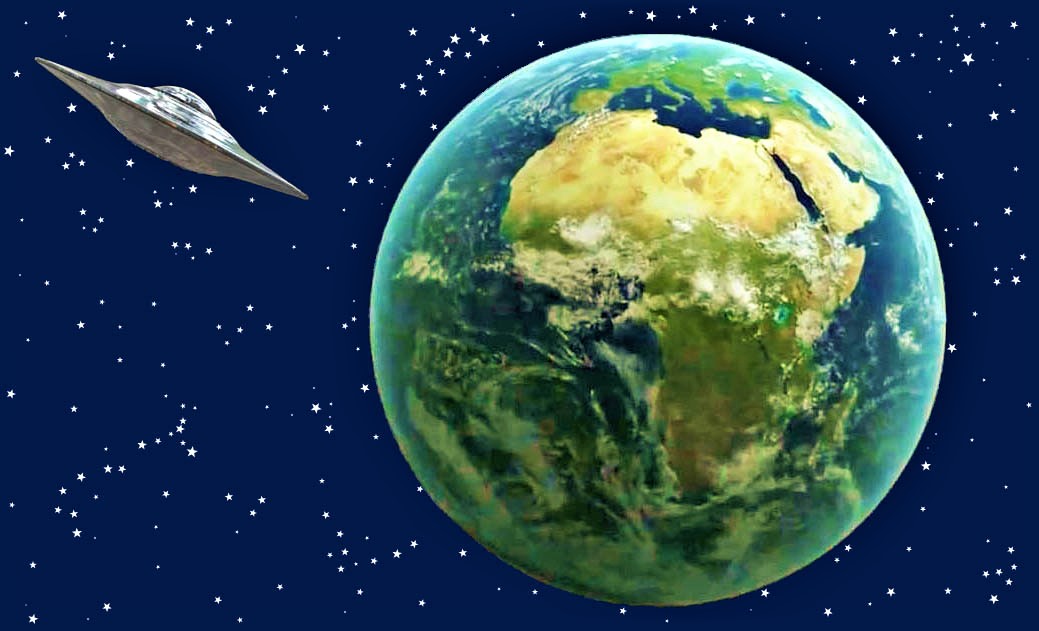 Сериозни инструкции от извънземенИзвънземно същество от далечна галактика съобщава на нас, хората, за богоустановената употреба на духовно далеч развитите съюзнически извънземни същества, които живеят на различни частично материални планети, но все още са в есенното битие.Те работят заедно в небесния план за спасение и в мирна мисия на помощ за спасението на човечеството и нашата планета, без да се намесват в свободния ни живот.*    *    *Приветствам ви, хора с искрено намерение да се върнете при небесното същество!Още веднъж Христос говори на вас, вътрешните хора, със словото на любовта Аз Съм, което предавам чрез говорител, който може да възприеме моя високовибриращ език на небесната светлина в своето доста пречистено душевно-човешко съзнание. На вашата планета и в Слънчевата система се случват много събития, за които вие, сърдечните и духовно отворени хора, знаете малко или изобщо не знаете. Въпреки това запознаването с тях може да ви бъде от полза, за да стигнете до нови прозрения и до по-голяма духовна предпазливост. След това Аз, Христос, принадлежащ към безличната небесна Общност Аз Съм-Любов, давам своето светлинно слово на едно извънземно същество, което днес доброволно е поело предложената му от мен задача на светлинен пратеник. То идва от частично материалната космическа сфера и е активно в небесния план за спасение. Нещо повече, той разбира да възприеме моя светъл език в картини и да го предаде на вестителя според неговото съзнание.Но преди това искам да помоля чувствителните хора да не се страхуват от сърдечните извънземни същества, вашите братя и сестри от високовибриращите, изпълнени със светлина галактики извън вашата Слънчева система, които са поели задачата да помагат на вас, хората, по различни начини. Те изпълняват мисията си извън планетарната ви сфера на живот, за да можете да се развивате духовно необезпокоявани. Тяхната задача е напълно безкористна и неутрално планирана, без никаква намеса в световните събития, а също и в свободния живот на онези хора, които топло общуват с мен, безличния универсален дух на любовта в Аз Съм, във вътрешното си същество, защото искат да узреят духовно и да се доближат до небесния живот. Преди да предам моето Христово светло слово в потока Аз Съм Любов след кратък инструктаж на извънземен помощник от частично-материалните светове, който може да предаде съобщението по телепатичен път на пратеника след моето одобрение, пратеникът бива попитан от мен дали би искал да получи това в себе си. Винаги му задавам този въпрос преди началото на предаването и го оставям да реши напълно свободно. Във връзка с това моят свободен дух на вселенската любов ви моли да помислите дали искате да прочетете моето небесно слово на светлината за извънземните и вестителя, или не.За да не нарушава никога свободата, извънземното същество, небесният светлинен помощник, който помага в космическия план за спасение със завръщането на всички паднали същества от творението, също ви пита чрез мен дали искате да чуете неговото телепатично послание. Ако отговорът е "да", сърдечно ви каним да прочетете съобщението. Предаването на съобщението става по следния начин: В невидимото за вас пространство до пратеника стоят небесни защитни и контролиращи същества, които контролират потока на картинните послания и се опитват да отхвърлят смущаващите външни вибрации. Работейки заедно, те насочват светлинните потоци, в които се съдържа моето небесно послание, към горната част на човешкото съзнание, в този случай - към глашатая, и се опитват да трансформират или преведат езика на духовните картини в думи на човешкия език. Това се случва след моето одобрение и под моите грижи, както и без намесата на обременена земна душа. В тази форма винаги се осъществява чисто духовно-божествено вдъхновение, както и телепатично предаване на мисловни импулси.Всичко, което се предава на вас, мъже, от небесното същество и от високовибрационните частични материални области, може да ви бъде от полза за просветление и нови знания, за да не се отчайвате в това духовно объркано земно време с увеличаването на опустошителните бедствия. Който във вътрешното си същество се приспособява към моите небесни любовни сили, той сега ще бъде подпомогнат по различни начини в земното време на края, за да премине сравнително добре през трудния си живот. По този начин вибрациите му се повишават и в душевно-човешки план и той може да разпознава външните опасности много по-бързо и да ги избягва навреме или да се придвижва в безопасност преди тях. Нещо повече, благодарение на искреното си желание за положителна промяна той постепенно успява да осъзнае добрите или лошите черти на характера и поведението, които повече или по-малко са характеризирали живота му досега. Помагам на такъв искрен и сърдечен човек да опознае себе си отвътре и да се освободи от много незаконни тежести.Който сега чрез вътрешното си обръщане към мен, Христос в Аз Съм, е отворен за небесните сили на любовта, които сега те заливат в огромна степен, и за ново и разширено духовно познание, с него душевното човешко съзнание постоянно се разширява. Чрез него той получава ново просветляващо духовно познание не само за земния си живот, но и за своето непосредствено небесно завръщане. Но моля ви, не правете грешката на много духовно търсещи хора, свързани с Бога, които погрешно вярват, че могат да узреят духовно по-бързо в религиозни или духовни групи, в които техните лидери имат думата и си присвояват правото да се поставят над другите. Без да подозират, тези хора се обвързват с религиозната доктрина и с хората от религиозната група. Но това не вещае нищо добро за тях, тъй като след края на земния им живот вътрешната им душа ще бъде привлечена от магнитните сили на същата вибрация към една извънземна планета на религията. Престоят му там вероятно ще продължи много космически еони и ще му е необходимо много време, за да почувства вътрешното си желание да живее свободно и независимо от религиозното учение и неговия водач. Затова ви моля сърдечно да станете отново свободни и независими космически същества, които управляват живота си самостоятелно, както някога сте живели в небесното същество преди много еони!Наистина, Небесното първично слънце, което дава енергия на целия космически живот, вече се е съсредоточило върху преобразяването на вашата Слънчева система и планетата Земя, така че земният живот да не може да продължи да съществува по този начин още дълго време. Това означава, че се намирате в последната земна фаза преди прочистването на Земята от извънземни същества. Но употребата им може да се наложи много по-рано, когато се случи внезапен скок в полюса, който ще промени изцяло живота ви както във външен, така и в духовен план. Думите ми, изречени с божествена искреност, трябва да намерят отклик във вас, така че да се стремите към нова, положителна посока на живот, която отново да ви доближи малко до небесния живот. Ще приемете ли сърдечната ми молба?От дълго време вече призовавам и наставлявам въплътените небесни братя и сестри от небесната асоциация на любовта Аз Съм чрез вестители на моя език на любовта към покаяние! Моля, покайте се в тази последна апокалиптична фаза на живота. За да осъзнаете още по-добре много сериозното земно време, помолих едно извънземно същество (космически помощник), което обича да общува с вас, да ви предаде послание. Заедно с приятелите си от полуматериалните сфери, които досега са полагали големи усилия в невидимото да ви подкрепят и безкористно да ви се притекат на помощ в критични земни ситуации, той е активен все по-често.Сега извънземните същества искат да ви кажат нещо от доброволно поетата от тях задача за космически план за спасение, защото те са насочени към спасението на всички души и хора. Те работят обединени с други същества, които живеят в различни слънчеви системи и области на съзнанието на есенното същество. Техният план за спасяване или евакуация включва различни задачи, които те изпълняват на заден план и без да се намесват в живота на хората в продължение на много десетилетия. Те отдавна са подготвени да се евакуират със своите космически кораби - различни по форма и вид - в случай на земен колапс, т.е. опустошителна катастрофа, след която на Земята вече няма да може да живее нито едно човешко същество, онези хора, чието съзнание вибрира по-високо или които са се доближили до своята мирна и сърдечна нагласа. Сред тях ще има и духовно подготвени хора с добри сърца, чиито души са се заели да работят на земята за небесния план за спасение, за да донесат добро по различни начини. Моят небесен език на светлината сега поема извънземно същество от далечна галактика и ви предлага послание, което трябва да ви стимулира да мислите по-далновидно. Ако успееш да разбереш смисъла, тогава това е угодно на мен, твоя небесен брат Христос, който ти се е предал от небесния съюз на любовта на Аз Съм и е от същото естество като теб.*    *    *Сега извънземно същество поема предаването на съобщението, което се предава на глашатая в телепатични картини чрез чисти същества за защита и контрол. Това става с одобрението на небесния дух на любовта в Аз Съм.И така, позволете ми да се представя на вас, духовно мислещите и сърдечни хора:Чрез предложението на небесния дух на любовта аз, извънземно същество, което идва от прекрасна и пълна със светлина планета на не толкова силно сгъстено ниво на капана, сега съм упълномощен да предам послание на вас, вътрешните хора, така че да бъдете информирани за последното състояние на земните последни времена и да осъзнаете как става това с вас и вашата земя. Наистина тя е силно измъчвана от вашите противоположни мрачни мисли, думи и егоистичен начин на живот, както и от намесата ви в нейния вътрешен живот. Това оказва сериозно влияние върху слънчевата ви система, тъй като отрицателните сили, които създавате, вече влияят на цялата мрежа на слънчевата ви система. Това означава, че противоположните тъмни вибрации вече влияят толкова силно на вътрешното фино земно ядро, че то трудно може да поеме небесните сили, които биха били необходими за зареждането му. Но тъй като този енергиен процес е много важен за запазването на планетата и за стабилизирането на магнитните полета и полюсите ѝ, съществува опасност полюсите вече да не могат да запазят позицията си и да се стигне до внезапно наклоняване на Земята. Това означава, че в резултат на това Земята вече няма да бъде обитаема. Това опустошително събитие може да настъпи преждевременно във всеки един момент. Освен това съществуват редица опасности, които застрашават живота на Земята, но за които все още знаете малко, тъй като ви липсва космическият поглед и все още не сте разчели енергийните и функционалните връзки във вашата слънчева система. За съжаление все още не сте разбрали как да се отнасяте с любов към вашата планета и как да прекратите противоречията, които нарушават невидимите за вас жизнени процеси в земните недра и в земната атмосфера. Поради тази причина постоянно се сблъсквате с още по-тежки и големи катастрофи. Големи природни зони и села вече са подложени на опустошителни разрушения, а жителите им трябва да бягат на безопасно място. Все повече хора ще загубят имуществото си и ще се страхуват за живота си или ще загинат трагично.Дори и на този свят да се случват все повече и повече катастрофи и земният ви живот да е изложен на все по-големи опасности, небесният дух на любовта иска от вътрешните хора чрез мен да не се страхуват въпреки всичко, а да запазят вътрешно спокойствие. Ние, извънземните същества, се опитваме да правим всичко възможно, за да предотвратим най-лошото на Земята до скока на полюсите или докато планетата стане необитаема. За този момент сме направили всичко. Заедно с други извънземни братя и сестри ще ви помогнем според божествените инструкции в споменатия час Х (преждевременен скок на дължина). Още преди на Земята да се случи опустошителна катастрофа, ние сме на мястото си, но сами не знаем кога ще стане това. Това зависи от енергийната ситуация на планетата и най-вече от излъчваните от хората контравибрации, които оказват смущаващо влияние върху цялата Слънчева система, но преди всичко имат много негативен ефект върху земното магнитно поле. Това е решаващо за това колко дълго ще можете да живеете на планетата Земя. Ако вибрацията на душата ви се понижи бързо едновременно с тази на човешкото ви същество чрез световни негативни събития за кратко време, тогава това става много застрашително за вас.Ако се стигне до момент, в който ниската ви вибрация достигне огромно дъно, отрицателните входове в атмосферните слоеве на хрониката ще повлияят на вътрешните и повърхностните магнитни полета, предизвиквайки смущения в атмосферата и в системата за стабилизиране на земните полюси. Това би означавало, че полюсите внезапно ще се изместят с много километри, което ще доведе до огромна приливна вълна, която ще залее планетата. Това би било достатъчно, за да залее вашата красива синя, някога чудесно светеща първична планета на чистото сътворение. Затова постоянно съществува опасността тази катастрофа да се случи в следващия космически момент. Но ние, извънземните същества, отдавна сме подготвени за опустошителна земна катастрофа, защото точно по състоянието на частиците й разпознаваме как е с вашата Земя и нейната атмосфера. От нас ще научите също, че вашата Слънчева система - в която някога, преди много космически еони, всяка планета е била населена с различни по вид същества, а сега вие сте последните обитатели в нея - е малко преди времето, когато ще бъде магнитно засмукана от гигантски космически "черни дупки", за да достигне с помощта на небесните и на нас, извъннебесните същества, зоната на падане, в която има изпълнени със светлина и високи вибрации слънчеви системи. Тогава тя ще се доближи малко повече до небесното същество и същества с по-високи вибрации ще могат да колонизират тези планети. Гигантската космическа мярка, която скоро ще се случи, се случва само защото космическото време, предоставено от небесните същества, според което отстъпилите същества можеха да живеят в извънземни светове според желанието си, вече е изтекло. Ето защо още сега се извършва издигане на много нисковибриращите, силно кондензирани материални слънчеви системи към по-високи области на падане, в които са живели или все още живеят неразбиращи същества. Тази мярка съответства на небесното споразумение и небесния план за спасение, който включва всички обратни действия на извъннебесните светове и живеещите в тях същества, в които участваме заедно с други космически същества.Целта на вашите извънземни братя и сестри е да ви помагат и подкрепят в продължение на много космически еони. Но досега сме се въздържали и не сме се намесвали отвън, защото сами живеем по небесните правила на живота и никога не ги пренебрегваме. Но можем да ви предупредим с одобрението на небесния дух на любовта, с който живеем съгласувано. В небесния план за спасение виждаме и възможност за собственото си изкупление, защото с тъга в сърцето осъзнаваме, че някога сме извършили фатална грешка, когато сме се сбогували с небесното царство, за да живеем навън според други житейски насоки. По-късно с ужас видяхме какво са причинили на по-нисковибриращите същества незаконните житейски качества гордост и високомерие, които са ги довели до егоистична заблуда и студенина на сърцето. Не искахме да паднем толкова дълбоко в съзнанието си, затова решихме отново постепенно да се приведем в съответствие с небесните правила на живота и да дадем възможност на нашата слънчева система и на нашата планета отново да бъдат привлечени от небесните светове. Но ние не искахме да бездействаме и затова се обединихме с други същества от различни слънчеви системи, принадлежащи към царствата на падението, за да помогнем на съществата с по-ниско съзнание в техните беди, но без да се намесваме в живота им. Вашият произход, както и нашият, е чистото небесно същество и затова вие сте нашите небесни братя и сестри, които не изоставяме в нужда, дори и да нямаме еднакви възгледи за живота.Нетърпеливи сме да се върнем заедно в небесното същество, където някога е започнал вечният ни живот. Там е нашият вечен дом от Светлина и ние се връщаме към него. Нашето изкупление се състои в това да помагаме и да сме полезни на вашата планета и на природата по различни начини, макар че това е ограничено до нас. Ако правим това с голяма радост, тогава заедно ще повишим вибрациите на съзнанието си и на нашата полуматериална планета. Да, дори нашата Слънчева система става по-лека в момента, в който се отдадем безкористно на любимите си космически братя и сестри. Щом и вие достигнете нашето духовно състояние на съзнание в себе си, тогава ще разберете колко прекрасно е да живеете мирно и сърдечно един с друг без външна намеса. След това спазвайте небесните насоки на живот на всички чисти същества и ги живейте така, сякаш никога не е имало нищо друго за вас. Вашата цел трябва да бъде да станете безлични, както сме били ние през много, много еони на небесно отсъствие. Ние живеем в сърдечно единство на нашите частични материални планети, така че също така приемаме жизнените енергии от небесния поток на любовта чрез нашата жизнена сърцевина. Благодарение на това имаме вътрешната сила да се раздаваме безкористно в областите на падението.През по-голямата част от времето ние сме на Земята заради вас. Сами определяме кой от нас да поеме земната стража. В много големи и по-малки космически кораби и гигантски космически станции ние наблюдаваме ден и нощ вашата планета, която се е превърнала във временно жилище за вас или означава само кратък космически престой за душата ви във физическото облекло, преди тя да премине в извънземните царства или да остане все още свързана със земята според връзката. Като човекоподобни същества ние постоянно наблюдаваме излъчваните от вас вибрации, които по магнетичен път преминават в атмосферните летописни слоеве, и по цветовете им разпознаваме в какво състояние на съзнанието живеят предимно човешките същества в момента. Ако сега на Земята ви обхване голям поток от мисли на страх, защото се е случило нещо изключително лошо или много хора се страхуват за живота си, тези вибрации на страха незабавно навлизат в атмосферните слоеве на хрониката като резонанс между душата и човека. Те се предават и на планетарните магнитни полета, които след това пренасят много слабите вибрационни сили към магнитните полюси на Земята. Там отрицателните токове се неутрализират частично. Ако в тях има твърде много отрицателни турбуленции, върху двата земни полюса се упражнява твърде голям натиск на магнитната сила, поради което те трудно могат да поддържат предварително определените точки на въртене на осите си. Благодарение на нашите технически устройства и предупредителни системи в космическите ни бази ние сме наясно с опасността, която заплашва Земята и човечеството, и веднага се притичваме на помощ. Поддържаме атмосферата с космическите кораби според божествената препоръка с положителни насрещни сили или с магнитни сили, така че полюсите да останат на мястото си. Успяваме само защото оставаме с нашите космически кораби за кратко време близо до полюсите, за да ги стабилизираме. За вас, хората, това се случва в невидимия свят и не влияе пряко на живота ви, а само косвено. Небесните насоки на живота позволяват това, тъй като по този начин развитието на човешката душа продължава безпрепятствено, без никаква наша намеса. Но подкрепата на полюсите чрез вашите извънземни братя и сестри от далечни слънчеви системи в дългосрочен план вече не може да издържи на огромния отрицателен натиск на противоположните сили. Ето защо безличният небесен дух на любовта иска чрез мен най-вече от онези, които са отворили сърцата си за него, да се облагородят още повече или да се одухотворят, да вибрират по-високо душевно-човешки, защото чрез това те могат да стабилизират магнитните полюси в допълнение към нашата невидима служба за помощ. Имате възможност да постигнете това само с няколко души, които са вътрешно добре съгласувани с Духа на любовта. Но къде са останали благородните вътрешни хора, чиито души са решили преди въплъщението да работят в небесния план за спасение до последния миг на земното си съществуване и да работят за него? Тук не се има предвид нищо външно, а тяхното вътрешно духовно развитие, за да вибрират по-високо и по този начин да се доближат до небесния живот. Отново се връщаме към пластовете на атмосферната хроника. Съдържанието им е видимо в картини за нас, извънземните, както и за небесните същества. Благодарение на нашето прозрение ние знаем веднага какво може да се случи в следващия земен момент на Земята или в Слънчевата система, ако на Земята не настъпят внезапни извънредни събития и промени. Вътрешните слоеве на атмосферната хроника също ни дават картини от минали епохи на човечеството, но те не ни интересуват, защото тези жестокости, които не могат да бъдат надминати, само биха понижили вибрацията на съзнанието ни. Ето защо за наша информация ние искаме само да разберем бъдещето, за да видим какви необикновени събития могат да сполетят човечеството, преди да се случи изселването на Земята от нас. Предстоящото събитие наистина не е далеч от вас, но то може да се случи много по-рано, от един момент нататък. В собствените си ръце можете да насочите живота си в двете посоки. Ако по-голямата част от човечеството продължава да живее в низходяща душевно-човешка вибрация, сякаш нищо не се е случило, то още утре или вдругиден магнитните полета на Земята, които се захранват енергийно чрез надземни и подземни свързващи пътища, може да не издържат повече на концентрираните отрицателни сили, които вие, хората, изпращате. Но вътрешните хора ще могат да неутрализират до известна степен негативните сили чрез високата си вибрация на съзнанието и да отложат скока на полюса с много години. Има се предвид онези, които са се въплътили на Земята специално за тази задача. Небесният дух на любовта ги нарича добродушни хора, които с ежедневното си реализиране на благородни качества излъчват небесна любов и сърдечност от вътрешната си душа. Наистина само малцина са успели досега, твърде малко, затова стабилизирането на магнитните ви полюси скоро няма да може да се поддържа. Въпреки това ние, извънземните същества, се опитваме да направим всичко възможно, за да предотвратим преждевременния край на човешкия живот.Ако човек можеше да разгледа всички земни неща от цялостната гледна точка на универсалния дух на любовта, той сам би стигнал до извода, че трябва да отделя значително повече време за честното си себепознание и за облагородяване на характера си. Вътрешен човек с много духовни познания би имал добра възможност да достигне висше съзнание на Земята само за няколко години. Много от добросърдечните хора притежават вътрешна душа, която още преди земния живот е имала високо духовно съзнание. Духът на любовта се обръща първо към тях, а не към онези, които са пренебрегнали вътрешното си развитие в извънземните сфери и в земния живот и поради това са по-светски ориентирани, или към онези, които фанатично следват някое религиозно учение, но в голяма степен не са съгласни с небесните качества и насоки на живота. Поради това те падат още по-надолу в своята вибрация на съзнанието.Затова чрез мен, извънземен брат и сестра, универсалният дух на любовта ви моли да съобщите следното:Този, който сега, в края на земното време, прави всичко възможно, за да доближи своето душевно-човешко съзнание, което постоянно се изпълва с повече светлина, до небесното Същество, получава много допълнителни сили за по-нататъшното си духовно развитие. Тогава той излъчва отвътре онова, което отличава въплътения сърдечен помощник от небесното Същество в земния му живот за наша радост. Неговият благороден начин на живот на свой ред се излъчва в Атмосферната хроника, а след това излиза от нея към хората, които са сърдечно готови да започнат или да продължат Вътрешния път обратно към Небесното битие. Ако човек живее по този начин, той няма да гладува в земния живот, няма да се страхува от следващия ден, нито от това, което може да сполети човечеството в следващия момент. Ето защо небесният дух на любовта призовава хората към покаяние чрез мен, извънземен помощник на светлината, който прекарва живота си в далечна галактика в изпълнени със светлина есенни зони и временно пребивава в голяма космическа база близо до Земята с много планетарни приятели!За събитието, което се случи (събота, 6 април 2002 г.) във вашата атмосфера, в което за кратко се озоваха много от нашите космически кораби, духовно ориентираните хора, които са убедени в съществуването на извънземни същества, сега ще научат истинската причина за нашата мисия. В новините ви беше съобщено за необичайни наблюдения на небесната сфера. Някои хора са забелязали много блестящи обекти на голяма височина, но не са могли да ги идентифицират. Много от тях бяха отразени във вашите медии, но мненията за наблюденията се различават значително. Някои хора, които лесно можеха да наблюдават космическия ни кораб в атмосферата, бяха възхитени от това, което смятаха за необикновено събитие, тъй като то им даваше доказателство, че не са единствените същества в материалната вселена. Истината обаче е, че по необходимост трябваше да насочваме космическите си кораби в атмосферните слоеве, за да постигнем стабилизиране на магнитните частици в тях. Това се случи още веднъж, защото по това време вие, хората, изпратихте много отрицателни сили. Нашето действие беше наистина само помощ в нужда, тъй като животът на цялото човечество беше застрашен. Обикновено се държим на разстояние от вас, защото нашият начин на живот не съответства на вашия и избягваме или съзнателно избягваме всякаква намеса във вашия свободен живот. Някои земляни са виждали нашите космически кораби в различни форми няколко пъти. Сега ще научите причината, поради която се показваме пред тях от време на време. Просто от време на време проверяваме любимите братя и сестри от родната ни планета, които по различни причини са се въплътили на Земята. Те също така са влезли в земна рокля за подкрепа на душата ви и за стабилизиране на планетата. Посещаваме ги много рядко, като се приближаваме до тях с поглед, за да ги предупредим, че трябва да се събудят духовно. Това ни е позволено да направим. По този начин у тях може да се появи готовност да се интересуват от духовно познание. Само по този начин те, облечени в човешки дрехи, ще могат да се развиват духовно. По този начин един ден и те ще почувстват отвътре, че са от извънземен произход. Благодарение на наблюдението на нашите космически кораби много въплътени същества от висшите сфери на падението вече са били стимулирани да размишляват и отново са отворили сърцата си за вътрешния дух на любовта. В този свят на безброй измами и ниски вибрации за хората е много трудно да намерят своя духовен път и да съберат вътрешна сила, за да плуват срещу световното течение от подвеждаща информация и да устоят. За съжаление само малцина успяват в това, затова се нуждаят от духовна подкрепа чрез дълбоко и просветляващо знание за външния и вътрешния си живот. Това те получават само от небесния дух на любовта чрез небесни верни вестители, а от време на време и от нас, извънземните същества, след като се споразумеят с Божия дух чрез далечно развити медиуми.Прекият контакт между нас и хората обаче се осъществява много, много рядко, и то само когато съответните хора вече са толкова укрепнали във вътрешното си развитие, че могат да разберат нашия по-висш начин на живот. От време на време ги пренасяме на нашата планета, която има различна атмосфера. За да не се повредят физическите им тела, ние създадохме космически кораби, а на нашите планети - сгради и помещения с изкуствена атмосфера, която отговаря точно на необходимия състав на частиците на вашата Земя. Хората, които вече са достигнали по-високо ниво на съзнание, също могат да се възползват от това. Тези извънземни посещения са полезни преди всичко за хората, за да могат да помагат на земните си братя и сестри в тяхната жизнена среда след завръщането им от извънземния им престой. Въпреки духовната си прозорливост и контактите си с нас, космическите същества с по-висше съзнание извън вашата Слънчева система, тези хора не притежават никакви привилегии.Само за малцина хора, които са достигнали по-високо съзнание чрез духовното си развитие и вече са консолидирани, съществува много малка възможност да бъдат взети веднъж от звездните братя и сестри от различни слънчеви системи в един от техните космически кораби за кратко космическо пътешествие. Въпреки това ние много рядко правим това по различни причини, както може би сте чували от нас или от Вселенския дух на любовта в други послания. Всичко, което правим в пряк контакт с хората, винаги се прави с оглед на свободната воля. Но основната ви цел не трябва да бъде да се хармонизирате с нас, вашите извънземни братя и сестри, а единствено с универсалния дух на любовта във вас. Някои духовно ориентирани хора желаят да имат телепатичен контакт с нас - но напразно чакат това. Затова те се присъединяват към група, която е в контакт с нас. Те също така пътуват до земни места, където хората са ни виждали няколко пъти, и чакат на планински височини с надеждата да видят нашите космически кораби и да установят пряк контакт с нас. За съжаление те забравят да използват възможността за себепознание за по-нататъшно духовно съзряване, което от наша гледна точка би било повърхностно. Благодарение на това, че постоянно се грижат за нас и се занимават с многобройни доклади за наблюдения, вибрацията на тяхното душевно-човешко съзнание за съжаление вече не се повишава. Ето защо след земния й живот копнежът на душата й за по-висш живот на планети, изпълнени със светлина, заедно с други сърдечни същества в мир, свобода, справедливост и равенство, не може да се изпълни. Тъй като вече сме ориентирани в голяма степен към небесните насоки, не можем да изпълним сърдечното желание на хората, които се присъединяват към нас само за да поддържат контакт с нас. Целият космически живот, включително този на вечната душа, която произхожда от чистото битие, се основава на енергия. Небесните насоки на живота предвиждат, че нито една искра енергия не може да бъде използвана неправилно. Който злоупотребява с небесните енергии, той ще получи по-малки сили чрез тежестта си, чрез жизненото ядро, които ще му липсват за по-нататъшно духовно развитие. Това би трябвало да накара да се замислят духовно ориентираните хора, които ежедневно се занимават с доклади за наблюдения на наши космически кораби и така губят много земно време и много от своите жизнени сили.Когато ние, вашите извънземни братя и сестри, планираме извънпланетно галактическо пътешествие с нашите космически кораби до нашите братя и сестри в низшите есенни същества, които са по-далеч, винаги предварително питаме Небесния дух на Любовта дали е възможно да ни предостави енергиите от Първичното централно слънце за тази цел. Той е много щастлив да ни ги даде от източника на Първичното централно слънце. Но от време на време на нашия духовен монитор или екран за предаване на информация във вътрешния ни Аз откриваме какъв е обемът на космическата енергия. В резултат на грехопадението в небесното Първично централно слънце, център на целия вселенски живот, има недостиг на енергия, защото дълбоко падналите отпаднали същества постоянно злоупотребяват с тези сили за собствените си самоволни цели в живота. Това препятствие ще съществува в цялото есенно битие, както и в небесното битие до края на есента. Само тогава ще бъде сложен край на космическия недостиг на енергия, причинен от непокорните човешки същества и неземни души. Тогава няма да има повече енергиен дефицит в първичното слънце и няма да има нужда от каквито и да било мерки за запазване на енергията. Небесният живот отново ще протича в обичайния си ритъм, в който всяко чисто същество има абсолютната свобода да посещава други светлинни същества извън планетата и без ограничения.Сега аз, извънземно същество, ще добавя към съвместното ни действие на космически кораби в земната атмосфера, за което някои хора се притесняваха. Както вече съобщихме, проникнахме в атмосферните ви слоеве от предпазна мярка. Тъй като цялото събитие се проведе във вечерните часове, в някои райони бяхме видими през лъчите на залязващото слънце като светкавици, които се излъчваха към вас, земляните. Това наблюдение беше отразено в медиите по целия свят и ние съжаляваме, че неволно сме предизвикали безпокойство у някои духовно непросветени хора. Извиняваме се за това. За да не се понижи още повече вибрацията на вас, хората, и на планетата, на която живеете, отново ви молим да ни чуете.Моля, събудете се най-сетне от духовния си сън и бъдете готови да извървите пътя към небесното царство на светлината. Освободете се от пленничеството на наложеното светско и религиозно знание, което ви е подвеждало и мамило дълго време, но също и от връзките със светските и религиозните традиции, които непоправими същества от другата страна са измислили за оформяне и оживяване на своя измамен свят, към които светските хора се придържат от хиляди години, но не знаят защо го правят и какъв смисъл имат. Те пречат на много хора с добри сърца да търсят ново и дълбоко духовно познание, поради което за съжаление духовното им развитие е в застой. Моля, освободете се от всички обвързващи светски и религиозни традиции, които не ви носят духовна полза. Осъзнайте, че някога сте живели в небесното битие като свободни, духовно независими и самостоятелни същества и само това трябва да бъде вашата цел по пътя ви обратно в небето.За ваше знание: От една страна, в неземните области, бедни на светлина, вече много небесни отстъпили същества са започнали духовен обрат, защото не са видели повече шанс да запазят разделеното си царство и тази земна, разрушителна система на живот. Но от друга страна, все още много отстъпници, особено тук, на земята, упорито се борят да наложат предишните си идеи за унищожаване на цялото творение със сила - колко още? Ако можехте да ги видите в сегашната им безнадеждна житейска ситуация, тогава наистина нямаше да ги снабдявате с отрицателни енергии за тяхната житейска система. Сега те се борят без цел, на практика за нищо. Много от тях знаят това и все още не се отказват. Дори помежду си те имат различни мнения и затова са много разделени и враждебни. Много от тях от дълго време водят ожесточена борба помежду си за властови позиции и това не спира при тях, защото те вече живеят в състояние на лична заблуда. Една част от тях искат да продължат да изпълняват и да живеят своите девиантни желания в този свят, защото са масово насочвани натам от предишните си приноси или светски навици, но не за дълго, защото за тях този свят скоро няма да съществува. Тогава ще се сложи край на тяхната куклена игра, в която те насочват хора от същия вид като на конци от една ситуация към друга и по този начин причиняват големи душевни страдания на добродушните и ги използват като слуги. Това е истината от небесна и извънземна гледна точка. Като ваш извънземен брат и сестра ми беше позволено да предам на вас, хората, послание с отворено сърце според указанията на Христос от небесния съюз на любовта "Аз Съм", което трябва да ви стимулира да мислите. Но това не е намеса от страна на вашите извънземни братя и сестри от далечна галактика, изпълнена със светлина. Ние, извънземните, вече сме свободни от тежестите, които са били против сърдечните небесни качества и са причинили отчасти падението или разделението на творението. Но в съзнанието ни все още има запаси, които не са в съответствие с определени небесни правила на живот, защото след разделянето на Сътворението за определен брой еони сме решили да живеем по друг начин, който не е могъл да бъде осъществен от нас в небесното същество, защото при демократичното гласуване мнозинството от съществата са били против. За нас, отстъпилите по онова време същества, не беше възможно да внесем сериозна промяна в някои правила на живот в небесното същество поради причината, че всеки начин на живот на небесните същества е преплетен или координиран с безброй други начини на живот в безкрайните светове на различни сфери на съзнанието. Това означава, че светлинните частици в енергийните ни тела са програмирани по такъв начин, че да се хармонизират еднакво с всички останали частици на еволюционните нива. Ако съществата започнат да водят променен начин на живот в небесното битие, който не присъства в програмирането на техните светлинни частици и техния свят, тогава на техните планети ще възникнат дисхармонични потоци от частици и сериозен спад на енергията, защото поради това енергиите от небесното първоначално централно слънце към планетарното ядро и нашето жизнено ядро ще бъдат доста силно задържани. Така се е случило преди разделянето на творението и ние, вашите извънземни братя и сестри, за съжаление, бяхме въвлечени в най-голямата катастрофа на творението. В момента много съжаляваме в сърцата си за нашата безразсъдна постъпка, с която се противопоставихме на небесните правила на живот. Благодарение на новите извънземни преживявания и прозрения отдавна видяхме, че небесните правила на живот са по-изобретателни от нашите собствени, затова решихме заедно на нашите частично материални планети постепенно да се адаптираме отново към небесните правила на живот или да ги включим отново в живота си. Малко по малко бавното приспособяване към небесното същество или стандартизирането на нашия начин на живот ни се удава с помощта на универсалния дух на любовта по най-добрия начин. Както вече знаете от мен, всички ние сме си поставили за задача да върнем нашите планети и слънчеви системи, които все още са частично материални, в небесното битие. Вече с нетърпение очакваме да пристигнем там отново заедно.След изтичането на определения срок за извъннебесния живот - в този космически момент от време, който е фиксиран върху хода на небесните равнини около първичното централно слънце в брой еони, бихме могли да се споразумеем заедно още преди разделянето на творението в небесното битие - за отстъпилите същества е било предвидено да инициират завръщането на своите извъннебесни светове в небесното битие във времето и независимо - което вече сме започнали преди много космически еони. Но голяма част от дълбоко падналите същества вече не се интересуваха от него, защото преследваха разрушителни за творението намерения.Ето защо за завръщането на вашата слънчева система, което се случва първо в по-светлите области на есенното битие, ви е необходима не само помощта на универсалния дух на любовта и небесните същества, но освен това и нашата помощ, която обаче се осъществява на заден план, без да се намесва в живота ви. В много сложни извънредни ситуации на Земята досега винаги сме ви помагали, за да не потъне планетата ви в развалини и пепел. В момента отново съществува опасност от преждевременно прескачане на полюсите, при което планетата ще бъде напълно наводнена за кратко време.Ето защо Вселенският дух на любовта увещава свързаните с Бога хора чрез мен да побързат с духовното си развитие и да не се държат така, сякаш не ги засяга какво може да се случи с техните братя и сестри, както и с майката Земя. Моля, не пренебрегвайте виковете за помощ на духа на любовта във вас и повишавайте вибрациите на съзнанието си чрез пречистване. Само така можете да усетите целта на живота си отвътре и да разберете защо сте се въплътили в този тъмен свят, изпълнен със страдание. Вече не се връщайте назад по посока на непоправимите същества, а вървете само напред по пътя към небесното същество, вашия вечен дом от светлина, от който някога сте излезли.*    *    *Според указанията на универсалния дух на любовта в Аз Съм, извънземно същество от частичните материални сфери на далечна обитаема галактика предаде сериозно послание на вас, хората. Това се случва по телепатичен път с помощта на небесните същества, които предават на вестителя потоците светлина със съдържащите се в тях изображения на извънземното същество. Той изпълнява доброволната си задача с голяма радост, но меланхолията в сърцето му остава, когато с високото си духовно съзнание вижда хората, свързани със света, да живеят в своите лоши навици, аномалии и борбени конфликти. Тази велика трагедия на човешкия живот на вашата планета - от миналото до вашата епоха - за съжаление може да бъде разбрана и правилно класифицирана в съзнанието само на малцина добросърдечни, духовно зрели хора, защото просветляващото духовно познание от небесно-божествения източник е било умишлено укривано от повечето от тях за тази цел. Днес тя достига до малко на брой духовно търсещи мъже. За съжаление, голяма част от хората днес са толкова заслепени от постиженията на този свят - които дълбоко паднали земни същества са измислили и създали с помощта на съмишленици - че искат да се занимават с тях само в свободното си време. Това води до факта, че след края на земния си живот те вече не са в състояние да се освободят от тази привързаност и остават духовно дезориентирани в извънземните царства. Но все още имате възможност да се откъснете от светските ослепителни дела, но моля ви, не правете грешката да правите това прибързано или фанатично.Сега, моля, тръгнете по пътя си и вървете към крайната си цел - вечния блажен небесен живот, който може да се открие постепенно във вас само чрез искреното ви желание да промените природата си към благородния небесен начин на живот. Ако вървите целенасочено по вътрешния път, тогава отново ще се обедините с небесната слава на творението. Наистина, това трябва да бъде вашият ежедневен стимул, тъй като Исус от Назарет вече ви го е показал преди около две хиляди години. Моля, ориентирайте се към това, защото след това ще навлезете в едно много обнадеждаващо бъдеще, което скоро ще ви позволи да забравите всичко негативно и тъжно.Последната дума беше произнесена от чисто същество от светлина, което беше от небесното качество на усърдието, по препоръка на Христос от небесния съюз на любовта Аз Съм.